St. James’ Primary School					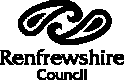 Gockston RoadPaisleyPA3 2QBTel: 0300 300 1330			   						 Children’s ServicesWeb site: https://blogs.glowscotland.org.uk/re/stjamess/ 		E Mail: stjamesenquires@renfrewshire.gov.uk	Head Teacher: Derek RetsonDirector of Children’s Services: Steven Quinn                 Cotton Street: 03003000170              Date: 08/06/2020Transition Activity Session Tuesday 23 June 2020Dear Parents/Carers,I am delighted to advise you that we can offer a transition activity in St James’ Primary school for your child. This has been scheduled for the afternoon of Tuesday 23 June 2020 and pupils are invited to attend from 1.00-3.00pm to meet with their Primary 7 teachers and discuss their move to high school. This will also give them an opportunity to say goodbye in person and hopefully see their friends.We will be adhering to Scottish Government guidance which includes physical distancing guidance. To ensure safety, we will spread the children across the entire upper school base which normally house Primaries 5-7. Staff will be present in the playground as pupils arrive to welcome and escort them into the building. If you are bringing or collecting your child at the end of the session, please ensure only one adult attends & stands at least two metres away from all other adults waiting. Staff will escort all children outside at the end of the session to be collected. Unfortunately, Parents may not enter the building for any reason.We would ask that parents refer to current advice, in relation to individuals who are shielding or have underlying health conditions as this could prevent pupils/parents attending at this time.  If you or your child are in the higher risk category eg have Asthma, please call myself or Jen Walsh, DHT, to discuss how we will support your child’s transition.As always, we thank you most sincerely for your continued support and look forward to welcoming your children on the day. Yours sincerely Derek RetsonHead Teacher 